Adriane DudleyAdriane was born in Portland, Oregon and traveled around the continental United States for a year before moving to Logan, Utah at the start of middle school. There she took an interest in technology which led her to attend a dedicated STEM charter school, Intech Collegiate High School, graduating with honors. During this time she also earned multiple awards in science, programming, and fashion design on a state and national level. This was made possible through joining multiple clubs, such as the Technology Student Association, FIRST Robotics, and Model UN.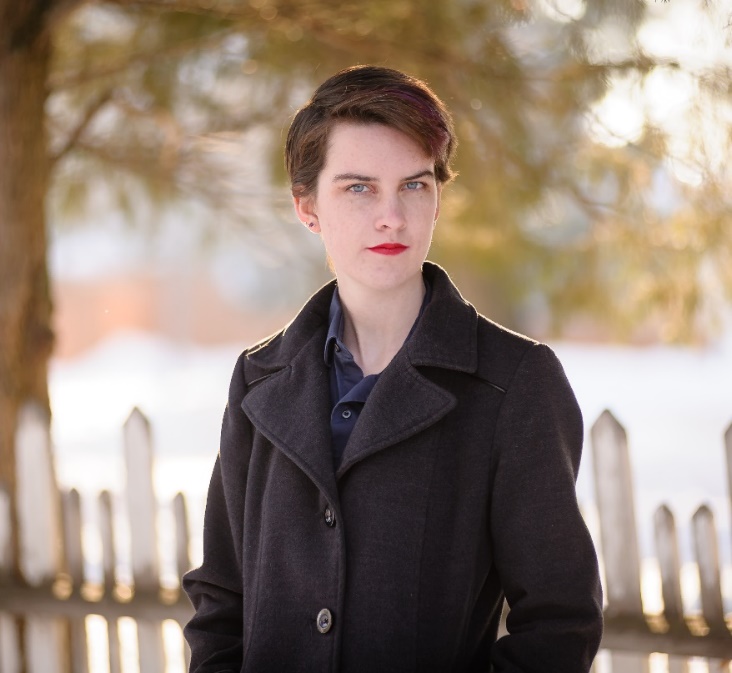 
Adriane Dudley is currently double majoring in the Huntsman School of Business’s Management Information Systems program and the Caine College of the Arts’ Theatre Design and Technology program. She is also working towards minors in Computer Science and Asian Studies. She started attending USU in 2016 as a part of her high school's early college program and continued to attend after graduation because of the superior business and theatre departments.

During her free time, Adriane is known to develop her skills in programming, cooking, and the arts. Along with this, she has been practicing multiple languages, such as German and Japanese, and training as a figure skater. Adriane takes school breaks as opportunities to travel with friends and explore new places. Recently, she was able to complete a study abroad semester in Japan through one of USU’s partner universities.Dear AIM Utah,I would like to express my sincere appreciation to you for making the AIM-UtahScholarship possible. Without it, I would not be able to make the most out of my experience at Utah State University. Thanks to your generous support I am able to fulfill my goal of continuing my education, which would be much more difficult for me otherwise.As a Management Information Systems major in the Huntsman School of Business atUSU, this scholarship will be an important financial stepping stone for my career in business and communications. I will use this scholarship for opportunities that would not otherwise be available to me, as well as allow me to refocus my time and resources on my education. It will be a major step to setting myself up for future success, becoming a well-rounded individual, fully prepared for the professional world.By awarding me this scholarship, you have lightened the financial load, allowing me to get the most out of my schooling. I hope to use this to one day make a difference in somebody's life, the same way this scholarship has made a difference in mine.Thank you again for making this scholarship possible.Sincerely,Adriane Dudley